Технопарк «Университетский»	Учащиеся объединения «Начни своё дело» (4 чел.)  приняли участие во втором областном конкурсе в сфере предпринимательской деятельности «Молодёжь планирует  бизнес» среди старшеклассников и студентов УСПО и ВУЗов (муниципальный этап).  Ребята  представили на конкурс свои эссе по тематике, связанной с предпринимательской деятельностью,  и получили Диплом 2 степени (1 чел.), стали лауреатами (2 чел.).  В качестве поощрения для участников конкурса Администрацией города Нижний Тагил и МФО НТМФПП 28.10.16 была организована  экскурсия в Технопарк «Университетский», который создан для комплексной поддержки высокотехнологического бизнеса.  Он стал важным звеном научно-инновационного комплекса Свердловской области, в чём и убедились ребята, побывавшие на экскурсии. 	В Технопарке «Университетский» старшеклассникам  и студентам были вручены Дипломы и Сертификаты, что очень символично. Лучшие работы будут отправлены на областной этап конкурса. Поздравляем ребят и желаем им успехов  на втором этапе конкурса! Молодцы!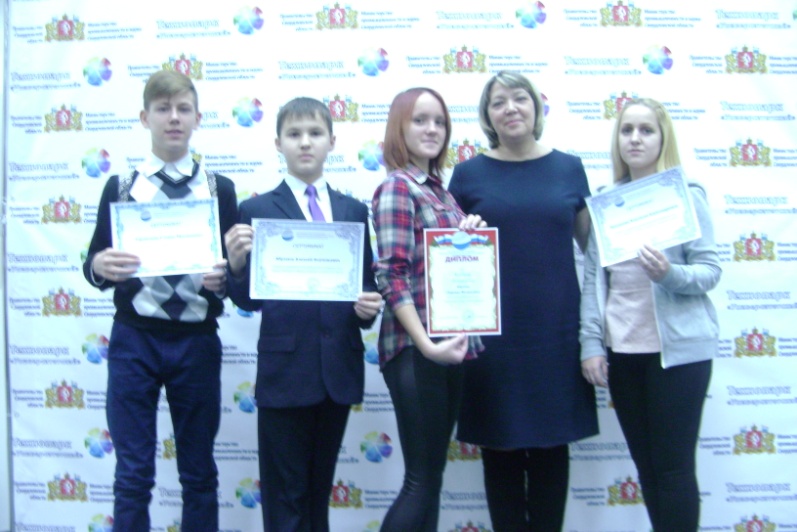 